                                                                                             SMART HOUSE A35dV Smart House A35dV is a year-round house, designed in modular technology, on a single steel frame, with a gable roof. The functionally arranged space allowed to separate a living room with a kitchenette, a bathroom and a bedroom with a large bed. An additional zone has been created as a mezzanine with a place that provides comfortable accommodation for two people. The day zone with large glazing allows you to enjoy the views outside the window. The main advantage is the building area - up to 35m2.This is a house designed for those who appreciate a cozy compact space.A35dV                         DimensionsPowierzchnia zabudowy:Powierzchnia wewnętrzna:A35dV3.60 x 9.60 x 3.90 m34.56 m232.38 m2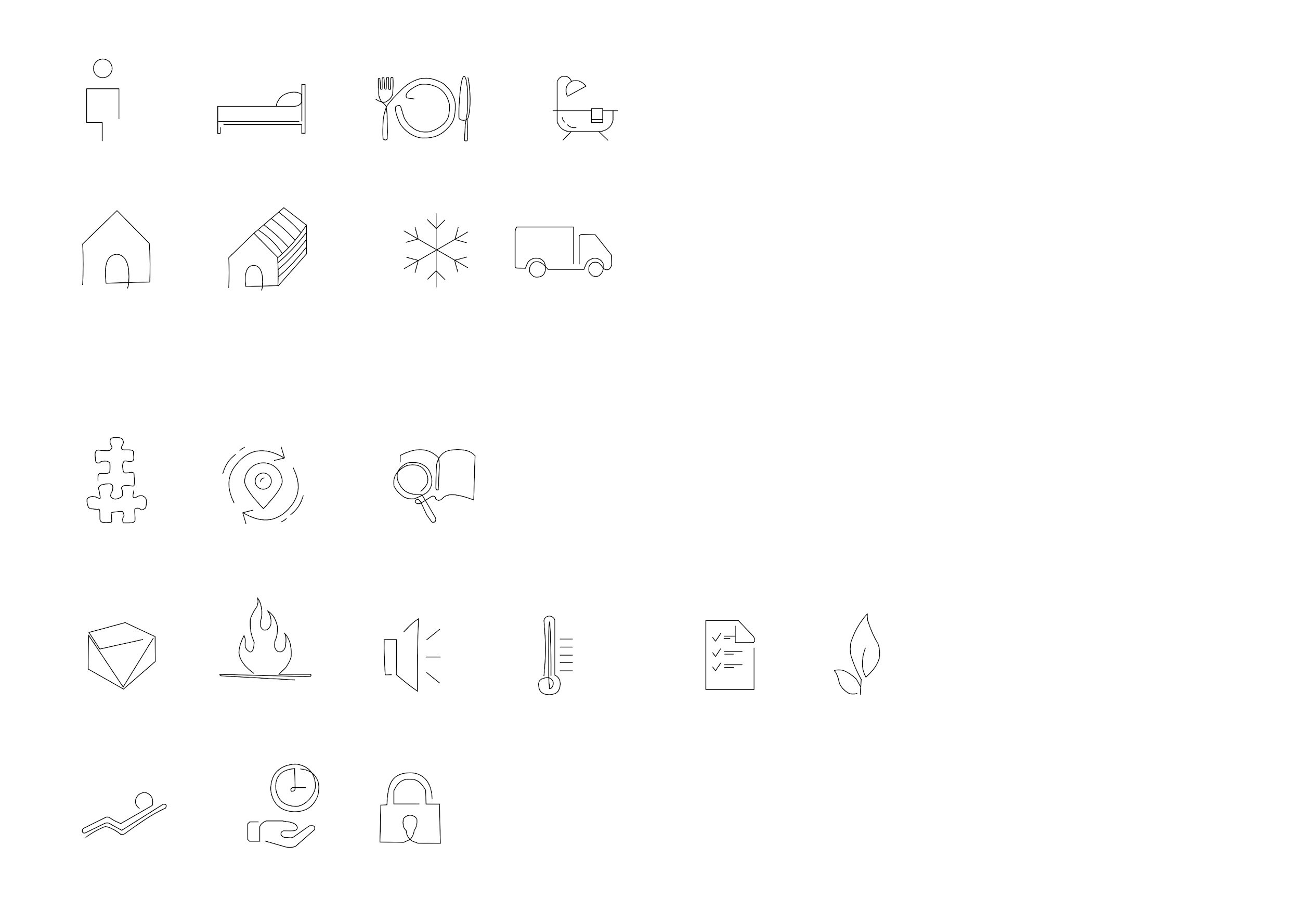 4+2211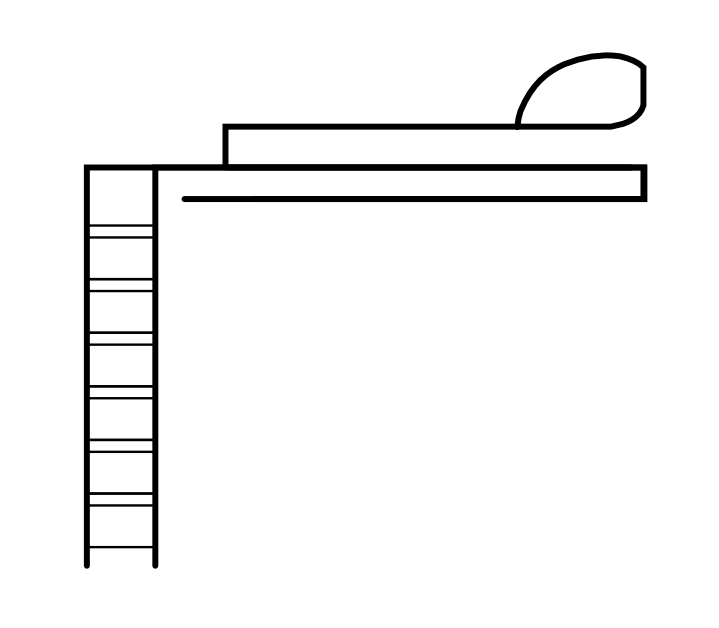 1gable rooffacade:-wood-steel all-year product1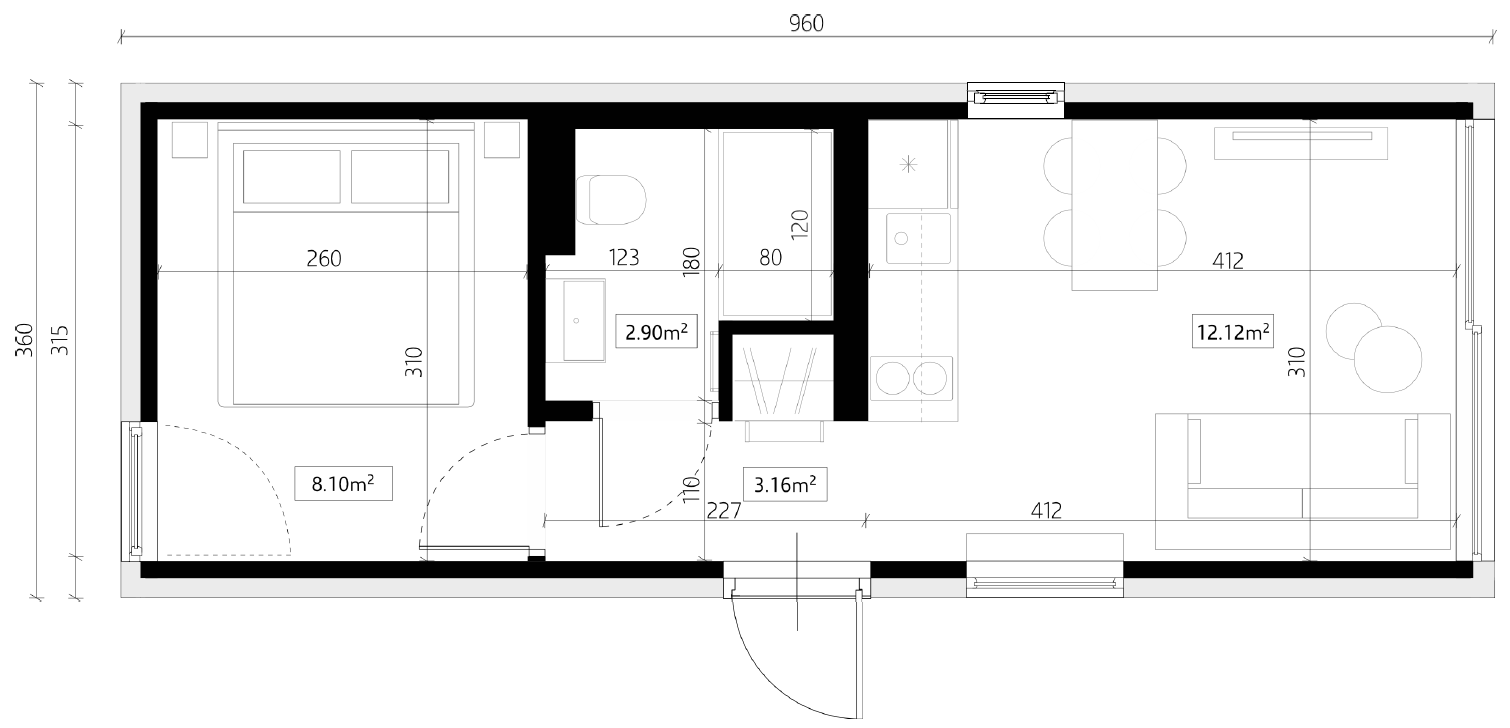 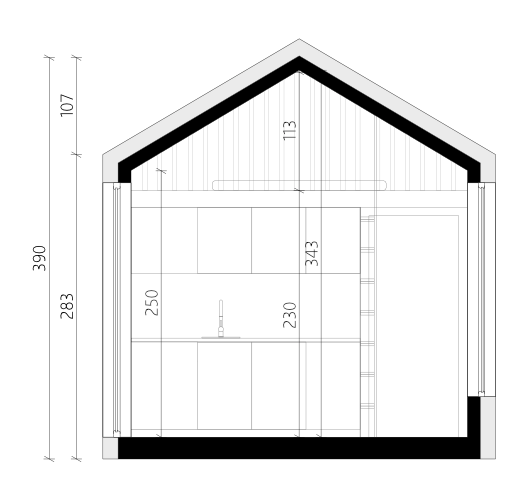 